About this planAn Inclusion plan is drawn up in partnership with the young person, parents, professionals and school, to ensure the effective provision for a child previously looked after child in an educational setting.About the child (setting/school to complete)Significant information on pre adoptive and early adoptive experiences (parents/carers to complete)Key people in child’s life at home and how they are referred to by the child/young person (parents/carers to complete)Key people for child in setting/school (setting/school to complete)Professional involvement (e.g. Adoption Central England, Psychologists, Dare2Dreametc) (please complete during meeting, through conversation)Medical information school/ setting should be made of (including allergies, diagnosed conditions) (Parents/carers to complete)Specific strands of developmental trauma (if applicable) (please complete during meeting, through conversation)Triggers/difficulties within schools/ settings (school/setting to complete)Strategies to bring child/young person back to calm/being regulated (school/setting to complete)Child/young person's interests: (Parents/carers to complete, please involve young person and gather their views)Early Years Pupil Premium (pre-school settings) and Pupil Premium Plus (schools) (Setting to complete)Inclusion Action Plan- School/ Setting (To be agreed during the meeting)These areas of need should be academic and encompass social, emotional, mental health needs.Name of child:						Class:Early years setting/ School:Date:Name of Child:Likes to be known as:D.O.B:                           Year group:Date started at present setting:First Language:Current Attendance:(Early years) Hours and days attending:Is the child known to pre-school forum?Does the child need/ have an EHCP?Yes/ No (please explain)Yes/ No (Please explain)Main educational need recorded on EHCP/identified through pre-school forum (if applicable):SEND category:(if applicable):Any other information: (Achievements): (e.g. brief description of birth family history, periods in care, attachment experiences)RoleNameContact info e.g. e-mail/ room/ availability(days/times)Designated TeacherSENCODay to day Key PersonLearning MentorsFamily Support WorkerTeacher/sTeaching AssistantManager/ Head TeacherChair of GovernorsOtherNameRole / OrganisationDate involved from / toContext of involvement   Impact to dateAreas may include:sensory needsdisassociation (disconnection with what is going on around)attachment style in school/ settingemotional regulation (Ability to regulate own internal emotions)behavioural regulation (Ability to regulate external behaviour)cognition (Learning needs including any SEND)self-concept and identityDrop off/ pick up, Curriculum hot spots, Homework, Trips and visits, Playtime/Lunch, After school clubs/ wrap around care, Assessments/ tests, assemblies (NSPCC/Drugs etc.) Special occasions (Christmas, Mother’s Day, Father’s Day), Transitions, Social interactions / friendship, external visitors, one to one support/large group situations, application of sanctions, praise, Lockdown- Home learning. In the room or around school/ setting:Hobbies, areas for conversation, strengths, achievements)Early years Pupil premiumEarly Years Pupil Premium can be claimed by the early education provider (including pre-schools, nurseries, and childminders) if a child at their setting is accessing free early education and the child is:aged 3 or 4 (but not 4-year-olds in reception class at school)has left care under an adoption order or a special guardianship order or a residence order/child arrangements orderFunding equates to £302 per child per year (pro-rata for children who access less than the full free early years entitlement) and early years providers can choose how they use the money to improve the quality of provision they offer. E.G Provide additional training for staffSchoolsIn order for school to access the up to £2,345 funding per year (from reception to year 11), schools must declare on the census that the child has left local authority care in England and Wales through adoption, a special guardianship order, or a child arrangement order. It is for those with parental responsibility (adoptive parents, special guardians and carers of former children looked after, child arrangement orders) to decide if they wish to self-declare their children’s status to schools.  Schools should ensure parents and carers are aware of this and that this information is collected to help ensure that the designated teacher for children previously looked after can support those children and the school can attract pupil premium funding to support this cohort. Parents are to provide supporting evidence, for example, a photocopy of the adoption order, and confirm that their child was previously in care in England or Wales.StrategyImpactArea of needBaseline)SMART Target Strategies / SupportWhat will this look like if successful?Who will supportTime scaleImpact (Identified at review) Has the target been achieved? Is a further action required?e.g. Social Skills:Struggles to form friendships with peers and engage in group activities.To develop skills to communicate with other children.e.g H will take initiative on 3 occasions per day and approach peers for positive social interaction.e.g. Young person shown buddy bench to support playtime isolation, Talk time intervention with 3 selected peers 3 times per week.Explore extra-curricular clubs as a way of meeting other pupils and building friendshipse.g. H will know names of fellow pupils in class.H will seek play with others through the buddy bench.H will enjoy participation in extra-curricular activities.H shows active listening skills through body language and gestures to show he is engaged.H responds appropriately to peers and accesses adult support when needed.Mrs Jones- Talk time intervention groupClass teacher to support with talking partners and mixed pairs work in class.A classroom inclusive ethos, encouragement of talking to somebody different every day.Home- organise play dates and opportunities for interaction with peers.6 weeksYes-H now approaches peers in the playground and in the classroom.H has improved communication skills as a result of the intervention group. H is seen smiling at peers on arrival at school, saying hello.H is beginning to sustain a conversation with peers – even if at a superficial levelH has recognised social clues on more than one occasion when another child has been lonely and he has approached them.Further action required?Further action required?Further action required?Further action required?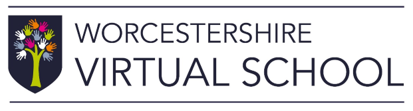 